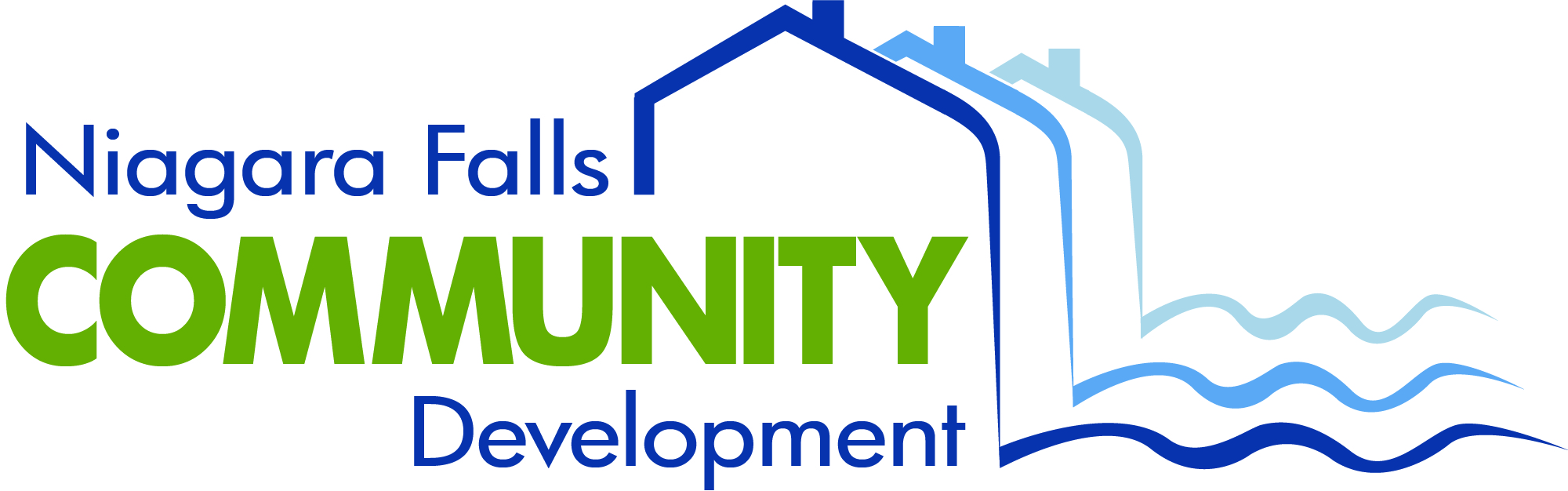 To: 		Niagara Falls City Council From: 	Seth Piccirillo, Director of Community Development and Code EnforcementDate:		2/22/18PURCHASE OF PARK EQUIPMENT Gill Creek Park and Hyde Park Basketball End Goals and BenchesIt is the administration’s recommendation that the purchase of four adjustable basketball end goal/pole systems and four benches be purchased via the New York State Office of General Services Playground Equipment, and Related Products Statewide Contract. GAMETIME Playground Equipment is a qualified vendor as part of the statewide contract (NYS CONTRACT PC 67834).  The total amount that the Niagara Falls City Council is being asked to authorize is as detailed below.Installation of both the Hyde Park and Gill Creek Park Basketball Ball Courts will not require any municipal general fund or casino capital fund revenue. The entire project, including the purchase of equipment and installation, will be funded by United States Department of Housing and Urban Development Community Development Block Grant (CDBG) grant funds. The Niagara Falls Department of Public Works will be tasked with creation of the courts and installation of the equipment. Both park courts will mirror the size of the 70th Street Park Basketball Court, refurbished in 2017. The community will be consulted on final place of both courts. To be consistent with our Crime Prevention through Environmental Design (CPTED) principles, the Hyde Park court will be placed off of Hyde Park Boulevard and the Gill Creek Park Court will we placed off of Royal Avenue. The court surfaces will also be muralized, in partnership with the Niagara Falls City School District. The community directly voted for both of these location specific improvements as part of 2017’s Participatory Budgeting (PB360) Project. The Niagara Falls City Council approved the PB360 Budget as part of the 2017 CDBG Action Plan. A new basketball court at Hyde Park also helps offset the removal of the smaller basketball court at Jerauld Avenue Park, as part of that park’s ongoing improvement project. This project is part of CD and the City of Niagara Falls’ continuing effort to increase and improve youth facilities and services in our community.  Will the Council vote to so approve and authorize the Mayor to execute a contract for the purchase this equipment, in a form acceptable to the Corporation Counsel? 							__________________________________________							Paul Dyster, Mayor __________________________________________							Nick Melson, City Administrator							__________________________________________							Seth Piccirillo, Director 							Niagara Falls Community Development ___ Kennedy     ___ Scott    ___ Tompkins    ___ Voccio    ___ ToumaItemCost(4) Four Adjustable Basketball End Goals $7,797.60(4) 8’ foot aluminum $1,235Estimated Freight  $1,126.83Total $10,159.43